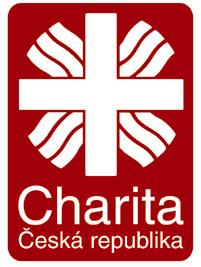 Oblastní charita Ústí nad Orlicí			Centrum pod střechouTaušlova 714, 561 51 Letohradtel. 731 402 336e-mail.: podstrechou@uo.hk.caritas.czwww.uo.charita.czKontaktní osoba: Hana JanišováPŘIHLÁŠKAškolní rok 2021/2022Keramická dílnaNovinářský kroužekTvořivá herna pro předškolákyTuristický kroužekJóga pro dětiKutilský kroužek*správnou variantu zakroužkujteSouhlasím s pravidly a platebními podmínkami kroužku (viz. druhá strana ).V Letohradě dne							Podpis zákonného zástupce………………….							……………………………Pravidla pro přijetí Vašeho dítěte do kroužku:Podmínkou přijetí do kroužku je předání řádně vyplněné přihlášky a zaplacení platby za kroužek (1. pololetí do konce října, 2. pololetí do konce února). Pokyny k platbě Vám zašleme na Váš e-mail, nebo předáme osobně v kanceláři CPS. Úhradu lze provést hotově nebo bezhotovostně.Pokud se nenaplní minimální kapacita, kroužek nebude otevřen. V tomto případě budete z naší strany informováni. Dítěti dávejte vhodné oblečení, které si může pošpinit, umazat či jinak poškodit.Přihlášení by měli docházet do kroužku včas a předejít tak narušení aktivit pro ně připravených.V případě nerespektování pokynů lektora, porušování pravidel a zásad slušného chování, může být dítě z kroužku vyloučeno. O tomto kroku bude zákonný zástupce informován, úplata za kroužek se nevrací.V případě onemocnění či z jiného důvodu nepřítomnosti dítě omluvte.Pokud dojde k záměrnému poškození majetku Centra pod střechou ze strany dítěte, je zákonný zástupce povinen vzniklou škodu uhradit.Platbu za kroužek při přerušení či ukončení docházky ze strany přihlášeného nevracíme.Za bezpečnost dětí neseme zodpovědnost pouze po dobu trvání kroužku. Pokud lektor vyzvedává dítě v MŠ Taušlova, je toto rodič povinen domluvit s pracovníkem CPS a MŠ.Za osobní a cenné předměty účastníků a jejich doprovodu neručíme.Kroužky se nekonají v době konaní burz, prázdnin, státních svátků a v týdnech od 20.12.2021 do 2.1.2022V druhém pololetí končí kroužky v týdnu 13. – 19. 6. 2022.Zájmová činnostJméno a příjmení dítěte/zájemceDatum narození                                                         AdresaJméno a příjmení zákonného zástupce, tel., e-mail:U svého dítěte chci upozornit na ( alergie, poruchy chování……..)Zdravotní pojišťovna dítěte:Příchod a odchod bude samostatný*                ANO              NE